INFORME DE ASISTENCIA POR CANALES DE ATENCIÓN CAJA DE LA VIVIENDA POPULAR – DIRECCIÓN DE GESTIÓN CORPORATIVA –PROCESO DE SERVICIO AL CIUDADANO, ABRIL DEL 2023Fecha: 8 de mayo del 2023La Dirección de Gestión Corporativa como responsable del proceso misional de Servicio al Ciudadano de la Caja de la Vivienda Popular, informa sobre la asistencia por canales de atención a los ciudadanos (as) que solicitaron a la entidad información sobre sus servicios o realizaron algún trámite ante la entidad durante abril del 2023.La información aquí plasmada para el canal presencial fue obtenida del 1 al 30 de abril del 2023, por el Sistema de Información Misional y Administrativo - SIMA, el cual permite registrar y caracterizar a cada uno de los ciudadanos(as) que asisten a la Caja de la Vivienda Popular.En la herramienta se registran los datos personales de los visitantes como el (los) nombre(s) y apellido(s), tipo de identidad, número de identidad, dirección de residencia, teléfono de contacto, género, entre otros datos. Los anteriores datos facilitan a cada una de las dependencias de la entidad individualizar a cada ciudadano y ciudadana, y así se presta el servicio de atención. Así mismo, de esta manera se pueden actualizar los datos o buscar el estado del proceso.En iguales condiciones se realizó el registro para el canal telefónico a través de la herramienta SIMA al momento de recibir las llamadas por la línea del conmutador 0, o las extensiones 160, 161, 163, 164 y 165, las cuales son atendidas o trasladadas dependiendo de la solicitud indicada por el ciudadano(a).Con el propósito de evitar el desplazamiento de la ciudadanía hasta el punto de atención presencial, se promovió e implementó mecanismos alternativos, que facilitan el acceso a la información de una manera más ágil, abordando herramientas tecnológicas como la página web, las redes sociales, correo electrónico y teléfonos celulares directos por dependencias.En el caso que el ciudadano(a) no tenga acceso a internet, se habilitaron las líneas telefónicas con horario de atención (lunes a viernes jornada continua de 7:00 am a 4:30 pm), con los siguientes números telefónicos:Por lo tanto, para la recepción de peticiones, quejas, consultas, reclamos, sugerencias y denuncias, la entidad cuenta con el canal virtual, al cual se puede acceder a través del correo electrónico soluciones@cajaviviendapopular.gov.co o a través de la página web de la entidad https://www.cajaviviendapopular.gov.co, la página de la plataforma Bogotá Te escucha https://www.bogota.gov.co/sdqs y también por medio de radicación en línea en el portal web de la Caja de la Vivienda Popular en el enlace “radicación en línea” https://orfeo.cajaviviendapopular.gov.co/formularioCVP/tramiteWebIni.phpA continuación, se presenta el reporte de asistencia por cada uno de los canales:CANAL PRESENCIALEn relación con abril del 2023, se prestó la orientación y el direccionamiento por medio del canal presencial a 1.491 ciudadanos(as), con un promedio diario de atención de 82,83 ciudadanos(as).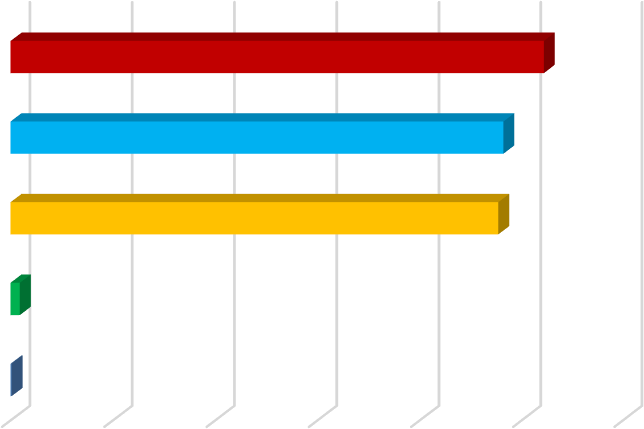 La asistencia durante abril del 2023, en la Caja de la Vivienda Popular se distribuyó así: 35,01% para la Dirección de Reasentamientos, 32,33% para la Dirección de Urbanizaciones y Titulación, un 31,99% para la Dirección de Mejoramiento de Vivienda; 0,60% para la Subdirección Financiera y finalmente un 0,07% para Dirección de Mejoramiento de Barrios.DETALLE DE LA ATENCIÓN POR EL CANAL PRESENCIAL DE LASDIFERENTES DEPENDENCIASDirección de ReasentamientosCon referencia a la Dirección de Reasentamientos asistieron 522 (35,01%) ciudadanos(as) se acercaron a esta dependencia, durante abril del 2023, de los cuales la gran mayoría, es decir el 55,17% (288) se acercó para solicitar cita.Dirección de Urbanizaciones y TitulaciónLa Dirección de Urbanizaciones y Titulación atendió a 482 ciudadanos(as), que representan el 32,33% del total que se acercaron a la CVP durante abril del 2023. En su mayoría se acercaron a solicitar información general, con el 65,77% (317) de los ciudadanos(as).Dirección de Mejoramiento de ViviendaEsta dependencia obtuvo una asistencia de 477 ciudadanos(as), lo que representa el 31,99% del total de asistentes a la entidad durante abril del 2023. De los asistentes a esta dirección, el 79,87% (381) se acercó para solicitar información sobre el plan terrazas.Subdirección FinancieraLa Subdirección Financiera atendió a 9 ciudadanos(as) que equivale al 0,60% de los ciudadanos(as) atendidos(as) durante abril del 2023; de los cuales, 55,56% (5) se acercaron para solicitar información general.Dirección de Mejoramiento de BarriosLa Dirección de Mejoramiento de Barrios atendió a 1 ciudadano, que equivale al 0,07% de los ciudadanos(a) atendidos(a) durante abril del 2023; el cual se acercó para solicitar información general.ATENCIÓN PRIORITARIADe los 1.491 ciudadanos(as) que se acercaron a la entidad durante abril del 2023, el 8,32% (124) ciudadanos(as) fueron atendidos(as) de manera prioritaria. Se considera como atención prioritaria a las personas adultas mayores, mujeres lactantes y discapacitados certificados y no certificados, entre otros, siendo la Dirección de Reasentamientos la dependencia con mayor demanda, con una participación del 41,13% (51) ciudadanos(as).De los 124 ciudadanos(as) con atención prioritaria durante abril del 2023, los adultos mayores fueron los que más se acercaron a la entidad, con una participación del 81,45% (101) ciudadanos(as).DETALLE	DE	LA	ATENCIÓN POR EL	CANAL TELEFÓNICO DE LAS DIFERENTES DEPENDENCIASLa atención por el canal telefónico, mediante el conmutador (157) 3494520/3494550, extensiones 0, 160, 161, 163, 164 y 165, las cuales son gestionadas por el proceso de Servicio al Ciudadano, durante eneto del 2023 se registraron en el sistema de información misional y administrativo – SIMA las llamadas que ingresaron, para brindar información, orientar a los ciudadanos(as) y en la mayoría de los casos transferirlas a las extensiones de cada una de las dependencias de la Caja de la Vivienda Popular de acuerdo a la competencia de las mismas.No obstante, la Caja de la Vivienda Popular dispuso de manera alternativa, líneas de atención telefónicas (celulares) por dependencias, para que los ciudadanos(as) que no cuentan con acceso a Internet, para que se pudieran comunicar de lunes a viernes en el horario de 7:00 ama 4:30 pm, a los siguientes números:Reasentamientos:	317 646 6282Urbanizaciones y Titulación:	317 646 6294Mejoramiento de Vivienda:	317 515 7729Servicio al Ciudadano:	318 612 72512.1 Consolidado de llamadas – Reporte Sima durante abril del 2023Los registros arrojados por el SIMA, permite establecer que, de las 23 llamadas recibidas, de las cuales una no fue contestada por la Dirección de Reasentamientos.De igual manera se puede observar que la Dirección de Mejoramiento de Vivienda registra la mayor cantidad de llamadas recibidas con 10 registros telefónicos, lo que representa el 43,48%.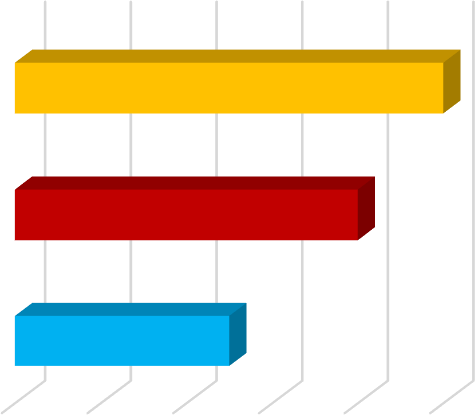 2.2. Consolidado de llamadas - Líneas celulares abril 2023Dirección de ReasentamientosLa Dirección de Reasentamientos recibió 174 llamadas telefónicas a través de la línea 317 646 6282.Dirección de Gestión Corporativa – Proceso de Servicio al CiudadanoLa Dirección de mejoramiento de Vivienda recibió 132 llamadas telefónicas a través de la línea 318 612 7251.Dirección de Mejoramiento de ViviendaPara efectos del presente informe, se recibieron 102 llamadas a través de la línea 317 515 7729.Dirección de Urbanizaciones y TitulaciónLa Dirección de Urbanizaciones y Titulación recibió 12 llamadas telefónicas a través de la línea 317 646 6294.CANAL ELECTRÓNICOPara abril del 2023, los ciudadanos(as), organismos distritales y otras entidades que no pudieron asistir a la entidad, radicaron documentación mediante el buzón de soluciones@cajaviviendapopular.gov.co, con un total de 931 mensajes de correo electrónico.Con la implementación del sistema de correspondencia ORFEO, a partir de noviembre del 2020, se han radicado todas las comunicaciones oficiales que llegan a la Entidad por medio electrónico, adicionalmente a través de la radicación en línea habilitada en el portal web de la entidad en el enlace: https://orfeo.cajaviviendapopular.gov.co/formularioCVP/tramiteWebIni.php se recibieron 25 documentos.CONCLUSIONESSe puede concluir que, durante abril del 2023, en la Entidad se acercaron 1.630 ciudadanos(as) y se registraron 23 llamadas por el conmutador o líneas fijas de la Entidad, de los cuales la mayoría lo hicieron con el objetivo de conocer el estado del proceso que adelanta con la Entidad. Igualmente, se registraron 420 llamadas por las líneas telefónicas celulares Reasentamientos 317 646 6282, Urbanizaciones y Titulación317 646 6294, Mejoramiento de Vivienda 317 515 7729 y Dirección de Gestión Corporativa Proceso de Servicio al Ciudadano 318 612 7251, por último, ingresaron 931 mensajes a través del correo electrónico soluciones@cajaviviendapopular.gov.co y 25 documentos por medio de la radicación en línea habilitada en el portal web de la Entidad.Así mismo se concluye que se sigue dando a conocer en detalle a la ciudadanía, los diferentes canales de interacción y puntos de atención que tiene la Caja de la Vivienda Popular, evitando que los ciudadanos(as) más vulnerables tengan que desplazarse lejos de su vivienda y facilitar el acceso a la información sobre los trámites y servicios que presta la Entidad, permitiendo empoderar a los ciudadanos(as) y de esta manera incrementar el nivel de satisfacción de los usuarios(as).CRISTINA SANCHEZ HERRERADirectora de Gestión Corporativacsanchezh@cajaviviendapopular.gov.coElaboró: Roberto Carlos Narváez Cortés – ContratistaDependenciaNúmero telefónicoReasentamientos317 646 6282Urbanizaciones y Titulación317 646 6294Mejoramiento de Vivienda317 515 7729Servicio al Ciudadano318 612 7251DIRECCIÓN DE REASENTAMIENTOSDIRECCIÓN DE REASENTAMIENTOSDIRECCIÓN DE REASENTAMIENTOSTRÁMITE O SERVICIOCIUDADANOS (AS) ATENDIDOS(AS)PORCENTAJESolicitud de cita28855,17%Estado del proceso19336,97%Relocalización transitoria (pago)224,21%Negociación vivienda usada40,77%Ingreso al programa40,77%Selección de vivienda30,57%Radicación de contrato de arriendo20,38%Desembolso mejoras20,38%Desembolso a constructora20,38%Entrega de vivienda10,19%Respuesta radicado10,19%Total522100,00%DIRECCIÓN DE URBANIZACIONES Y TITULACIÓNDIRECCIÓN DE URBANIZACIONES Y TITULACIÓNDIRECCIÓN DE URBANIZACIONES Y TITULACIÓNTRÁMITE O SERVICIOCIUDADANOS(AS) ATENDIDOS(AS)PORCENTAJESolicitud de información general31765,77%Solicitar la escrituración por primera vez13728,42%Información sobre cancelación de hipoteca y condiciones resolutorias285,81%TOTAL482100,00%DIRECCIÓN DE MEJORAMIENTO DE VIVIENDADIRECCIÓN DE MEJORAMIENTO DE VIVIENDADIRECCIÓN DE MEJORAMIENTO DE VIVIENDATRÁMITE O SERVICIOCIUDADANOS(AS) ATENDIDOS(AS)PORCENTAJEInformación sobre plan terrazas38179,87%Acto de reconocimiento curaduría pública y social8818,45%Información general de mejoramiento de vivienda81,68%TOTAL477100,00%SUBDIRECCIÓN FINANCIERASUBDIRECCIÓN FINANCIERASUBDIRECCIÓN FINANCIERATRÁMITE O SERVICIOCIUDADANOS (AS) ATENDIDOS (AS)PORCENTAJESolicitud de información general555,56%Información del estado de cuenta444,44%TOTAL9100,00%DIRECCIÓN DE MEJORAMIENTO DE BARRIOSDIRECCIÓN DE MEJORAMIENTO DE BARRIOSDIRECCIÓN DE MEJORAMIENTO DE BARRIOSTRÁMITE O SERVICIOCIUDADANOS (AS) ATENDIDOS (AS)PORCENTAJESolicitud información general1100%TOTAL1100%ATENCIÓN PRIORITARIAATENCIÓN PRIORITARIAATENCIÓN PRIORITARIADEPENDENCIACIUDADANO(AS) ATENDIDOS(AS)PORCENTAJEDirección de Reasentamientos5141,13%Dirección de Urbanizaciones y Titulación4334,68%Dirección de Mejoramiento de Vivienda3024,19%TOTAL124100,00%TIPO DE PRIORIDADTIPO DE PRIORIDADTIPO DE PRIORIDADCIUDADANO (A) PRIORITARIOCIUDADANOS(AS) ATENDIDOS(AS)PORCENTAJEAdulto mayor10181,45%Mujeres con niños en brazos o menores de 7 años)118,87%Discapacitados/as (no certificado)86,45%Discapacitados/as (certificado)43,23%TOTAL124100,00%